Photo 3: A tribal employee stands against a pine designated for single tree selection harvest. Uneven aged silvicultural practices such as these promote forest health and sustainable harvest while providing economic opportunities for the tribe and individual tribal members. 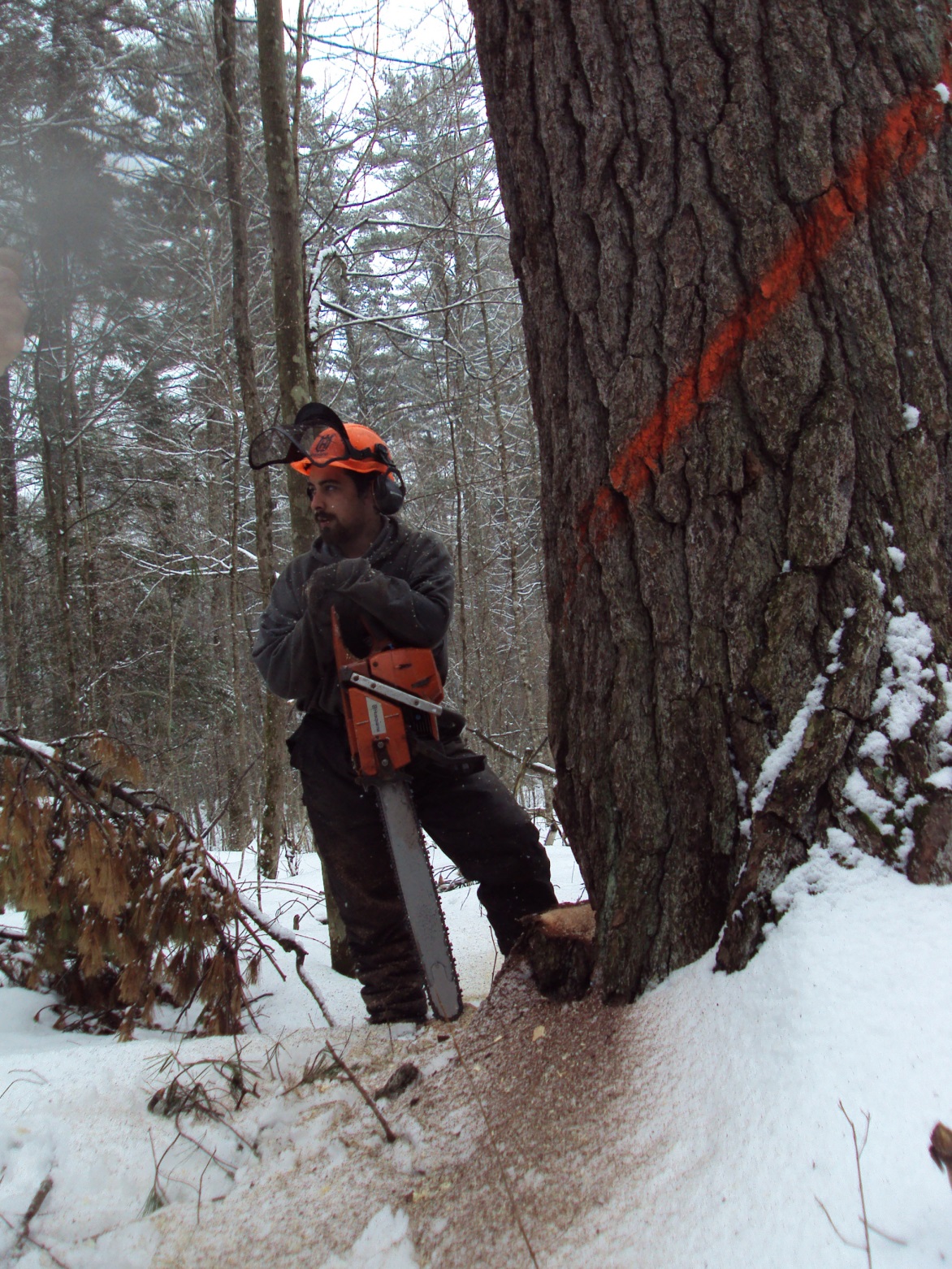 